REGIONAL BUREAU FOR AFRICA CAPACITY BUILDING FOR SMEs, JULY 2020organized by the World Intellectual Property Organization (WIPO)PROVISIONAL PROGRAMprepared by the International Bureau of WIPOEEEEE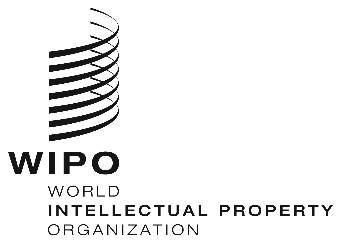 WEBINARSWEBINARSWEBINARSWEBINARSWEBINARSORIGINAL:  eNGLISH ORIGINAL:  eNGLISH ORIGINAL:  eNGLISH ORIGINAL:  eNGLISH ORIGINAL:  eNGLISH DATE:  June 26, 2020 DATE:  June 26, 2020 DATE:  June 26, 2020 DATE:  June 26, 2020 DATE:  June 26, 2020 Wednesday, July 22, 2020Wednesday, July 22, 2020Wednesday, July 22, 202014.30 – 15.30Topic 2IP Audits, Due Diligence and Valuation IP AuditsIP in Due DiligenceValuation: IP and FundingCase Study Speaker:	Ms. Rose Mboya; 	         International Consultant and P Expert; Kenya                     Industrial Research and Development Institute                    (KIRDI); KenyaDiscussions[End of Webinar]